Publicado en Cobeña el 11/11/2020 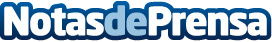 Fundación Corell lanza el Indicador OTEM para medir si se cumplen los objetivos de transición energéticaEl III Foro Corell: "Tecnología y movilidad. Futuro Inmediato" ha acogido una amplia visión de la transición energética y de la revolución tecnológica, aplicada a la movilidad y el transporte, con la presencia de representantes de Repsol, Enagas, Iberdrola, Telefónica, Continental, Mercedes Benz Truck, Meep, así como la Secretaria General de Transportes y Movilidad y el Secretario General de Industria y PYMESDatos de contacto:Noelia Perlacia915191005Nota de prensa publicada en: https://www.notasdeprensa.es/fundacion-corell-lanza-el-indicador-otem-para Categorias: Nacional Finanzas Automovilismo Ecología Logística Industria Automotriz Otras Industrias http://www.notasdeprensa.es